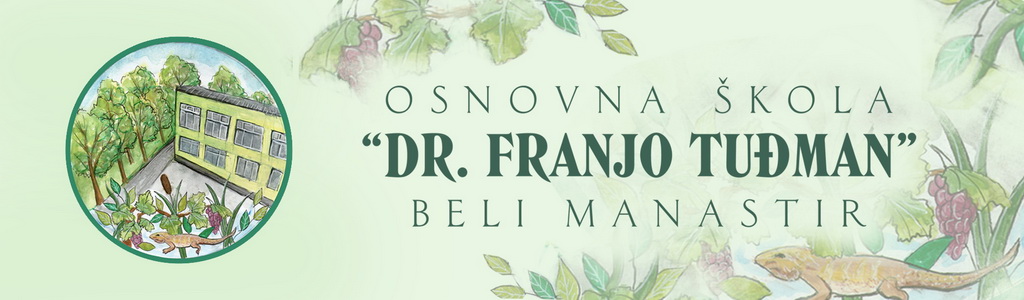 POZIV NA DOSTAVU PONUDA U POSTUPKU JEDNOSTAVNE NABAVESPECIFIKACIJAOPĆI PODACI O NARUČITELJUOsnovna škola „dr. Franjo Tuđman“, Svetog Martina 16 , 31 300 Beli ManastirOIB: 99262709388Telefon: 031/703-780 Internetska adresa: ured@os-drftudjman-beli-manastir.skole.hrOSOBA ZADUŽENA ZA KONTAKT Ime i prezime:	Darija Klaričić VegUstrojbena jedinica:	Predsjednica povjerenstvaTelefon:	031/703-785E-pošta:	ured@os-drftudjman-beli-manastir.skole.hrGospodarski subjekti trebaju sva dodatna pitanja u vezi poziva i/ili predmeta nabave poslati u pisanoj formi na gore navedeni e-mail PODACI O PREDMETU NABAVEPredmet nabave:	Školska oprema i knjige    Evidencijski broj nabave:  42 Tehničke specifikacije (opis):  Posebni uvjeti i zahtjevi koje gospodarski subjekti trebaju ispuniti (ako je potrebno):____________________________/_________________________________________________________________*Ako se nabavlja roba ili usluga iz inozemstva, potrebno je priložiti točan i potpun naziv i opis konkretne robe i svih bitnih stručno tehničkih zahtijeva na hrvatskom jeziku.IV.	PODACI O PONUDI	Kriterij za odabir ponude (označi): X 	najniža cijena* 	ekonomski najpovoljnija ponuda (navesti kriterij za odabir i metodologiju ocjene ENP-a)_________________________________________________________________________________________**Cijena treba biti izražena u kunama bez PDV-a s uračunatim svim troškovima i popustima. Ukupna cijena ponude je cijena ponude s PDV-om koji se iskazuje posebno.Rok za dostavu ponude:  8 dana od dana zaprimanja poziva na dostavu ponudaRok valjanosti ponude: ne kraći od  60 danaNAČIN DOSTAVLJANJA PONUDE	Ponuditelji dostavljaju svoje ponude u roku za dostavu ponude (označi):	preporučenom poštanskom pošiljkom u zatvorenoj omotnici na adresu naručitelja OŠ „dr. Franjo Tuđman“, Svetog Martina 16 , 31 300 Beli Manastir ili osobno u tajništvo školeNa omotnici je potrebno naznačiti naziv i adresu ponuditelja kao i naziv predmeta nabave na koju se ponuda odnosi s naznakom: 'ne otvaraj'.ROK I MJESTO IZVRŠENJAMjesto izvršenja: Beli ManastirRok početka izvršenja: očekivani početak dostave robe/izvršenje usluga ili radova je 60 dana od zaprimanja narudžbenice OSTALI BITNI PODACI I UVJETI NARUDŽBE/UGOVORA  (ako je potrebno) _____________________________________/__________________________________________________Red. brojNaziv opremeMinimalna tehnička izvedivost (minimalni zahtjevi elemenata koji moraju biti ispunjeni, ali se može nuditi i bolja i  kvalitetnija izvedivost dozvoljeno odstupanje 2% do 3%Minimalna tehnička izvedivost (minimalni zahtjevi elemenata koji moraju biti ispunjeni, ali se može nuditi i bolja i  kvalitetnija izvedivost dozvoljeno odstupanje 2% do 3%Minimalna tehnička izvedivost (minimalni zahtjevi elemenata koji moraju biti ispunjeni, ali se može nuditi i bolja i  kvalitetnija izvedivost dozvoljeno odstupanje 2% do 3%KomKom1Ploča - zelenaZadnja ploha je ojačana pocinčanim limom 0.5 mm, a ispuna je od iverice 8 mm.Okvir ploča je od PVC ili aluminijskog profila, a polica za odlaganje krede od specijalnog aluminijskog profila u koji se umeće plastična posuda za spužvu. zelena (mat), magnetna za pisanje kredom 120*240Zadnja ploha je ojačana pocinčanim limom 0.5 mm, a ispuna je od iverice 8 mm.Okvir ploča je od PVC ili aluminijskog profila, a polica za odlaganje krede od specijalnog aluminijskog profila u koji se umeće plastična posuda za spužvu. zelena (mat), magnetna za pisanje kredom 120*240Zadnja ploha je ojačana pocinčanim limom 0.5 mm, a ispuna je od iverice 8 mm.Okvir ploča je od PVC ili aluminijskog profila, a polica za odlaganje krede od specijalnog aluminijskog profila u koji se umeće plastična posuda za spužvu. zelena (mat), magnetna za pisanje kredom 120*240112Ploča – bijelaZadnja ploha je ojačana pocinčanim limom 0.5 mm, a ispuna je od iverice 8 mm.Okvir ploča je od PVC ili aluminijskog profila, a polica za odlaganje krede od specijalnog aluminijskog profila u koji se umeće plastična posuda za spužvu. bijela (mat), magnetna za projekcije / pisanje flomasterom120*240Zadnja ploha je ojačana pocinčanim limom 0.5 mm, a ispuna je od iverice 8 mm.Okvir ploča je od PVC ili aluminijskog profila, a polica za odlaganje krede od specijalnog aluminijskog profila u koji se umeće plastična posuda za spužvu. bijela (mat), magnetna za projekcije / pisanje flomasterom120*240Zadnja ploha je ojačana pocinčanim limom 0.5 mm, a ispuna je od iverice 8 mm.Okvir ploča je od PVC ili aluminijskog profila, a polica za odlaganje krede od specijalnog aluminijskog profila u koji se umeće plastična posuda za spužvu. bijela (mat), magnetna za projekcije / pisanje flomasterom120*240113Pluteni zidni veliki pano120*240120*240120*24010104Pluteni mali pano120*100120*100120*100885Zemljopisna karta RH 1:300 000 Geografska zidna karta kaširana na platnu s letvicama  Dimenzije 182 x 163 cmGeografska zidna karta kaširana na platnu s letvicama  Dimenzije 182 x 163 cmGeografska zidna karta kaširana na platnu s letvicama  Dimenzije 182 x 163 cm886Zemljopisna karta Osječko-baranjske županijeGeografska zidna karta kaširana na platno s letvicama  Dimenzija 182 x 163cmGeografska zidna karta kaširana na platno s letvicama  Dimenzija 182 x 163cmGeografska zidna karta kaširana na platno s letvicama  Dimenzija 182 x 163cm777Karta svijeta – fizička (1:20000000)Geografska zidna karta kaširana na platno s letvicama  Dimenzija 182 x 163 cmGeografska zidna karta kaširana na platno s letvicama  Dimenzija 182 x 163 cmGeografska zidna karta kaširana na platno s letvicama  Dimenzija 182 x 163 cm118 Strunjača-jezgra: pjenasta spužva ,navlaka impregnirano platno 100x200x10 cm-jezgra: pjenasta spužva ,navlaka impregnirano platno 100x200x10 cm-jezgra: pjenasta spužva ,navlaka impregnirano platno 100x200x10 cm119Stalak za karteStalak za karte geografske (metalni teleskopski)Stalak za karte geografske (metalni teleskopski)Stalak za karte geografske (metalni teleskopski)1110Globus – crni indukcijski za crtanjeGlobus indukcioni, fi 40cm crni, za crtanjeGlobus indukcioni, fi 40cm crni, za crtanjeGlobus indukcioni, fi 40cm crni, za crtanje1111Globus s geografskim širinama i dužinamaModel globusa s označenim geografskim  dužinama i širinama, sjevernom i južnom obratnicom i polarnim krugovima. Po globusu se može pisati izbrisivim markerima.  Tronožac dolazi s globusom. Promjer: 240 mmModel globusa s označenim geografskim  dužinama i širinama, sjevernom i južnom obratnicom i polarnim krugovima. Po globusu se može pisati izbrisivim markerima.  Tronožac dolazi s globusom. Promjer: 240 mmModel globusa s označenim geografskim  dužinama i širinama, sjevernom i južnom obratnicom i polarnim krugovima. Po globusu se može pisati izbrisivim markerima.  Tronožac dolazi s globusom. Promjer: 240 mm1112Polukugla s koordinatamaPolukugla s objašnjenjem koordinata na kugli. Promjer: 120 mm.Polukugla s objašnjenjem koordinata na kugli. Promjer: 120 mm.Polukugla s objašnjenjem koordinata na kugli. Promjer: 120 mm.1113Kompas juniorkompas dimenzija: dužina 58 mm, širina 75 mm, visina 30 mm, težina 100 g.kompas dimenzija: dužina 58 mm, širina 75 mm, visina 30 mm, težina 100 g.kompas dimenzija: dužina 58 mm, širina 75 mm, visina 30 mm, težina 100 g.1114Termometar vanjskiMjerno područje: -30°C do +50°C  Materijal: metal  Boja: crna  Dimenzije: 420mm  Mjerno područje: -30°C do +50°C  Materijal: metal  Boja: crna  Dimenzije: 420mm  Mjerno područje: -30°C do +50°C  Materijal: metal  Boja: crna  Dimenzije: 420mm  1115Termometar min/maxTermometar MAX/MIN bilježi maksimalnu, minimalnu i trenutnu temperaturu.Termometar MAX/MIN bilježi maksimalnu, minimalnu i trenutnu temperaturu.Termometar MAX/MIN bilježi maksimalnu, minimalnu i trenutnu temperaturu.1116KišomjerBežični kišomjer (do 30 metara udaljenosti) za bilježenje količina oborina i vanjske temperature.Bežični kišomjer (do 30 metara udaljenosti) za bilježenje količina oborina i vanjske temperature.Bežični kišomjer (do 30 metara udaljenosti) za bilježenje količina oborina i vanjske temperature.1117Visinomjer s barometrom- za mjerenje nadmorske visine i tlaka zraka- za mjerenje nadmorske visine i tlaka zraka- za mjerenje nadmorske visine i tlaka zraka1117Visinomjer s barometrom- visinomjer: 0 ... 5000 m, rezolucija: 20 m - visinomjer: 0 ... 5000 m, rezolucija: 20 m - visinomjer: 0 ... 5000 m, rezolucija: 20 m 1117Visinomjer s barometrom- barometar: 580 ... 1040 hPa, rezolucija: 5 hPa- barometar: 580 ... 1040 hPa, rezolucija: 5 hPa- barometar: 580 ... 1040 hPa, rezolucija: 5 hPa1117Visinomjer s barometrom- dimenzije: 85x68x28 mm- dimenzije: 85x68x28 mm- dimenzije: 85x68x28 mm1118Strunjača-jezgra: pjenasta spužva-navlaka: impregnirano platno100x200x25 cm-jezgra: pjenasta spužva-navlaka: impregnirano platno100x200x25 cm-jezgra: pjenasta spužva-navlaka: impregnirano platno100x200x25 cm2219Automatska meteorološka stanica bežičnaZa mjerenje temperature, vlage, tlaka, vjetra i padalina. Za mjerenje temperature, vlage, tlaka, vjetra i padalina. Za mjerenje temperature, vlage, tlaka, vjetra i padalina. 1120Geometrijski pribor za školsku ploču - magnetniPVC trokut 60° s magnetimaPVC trokut 45° s magnetimaPVC ravnalo s magnetimaPVC kutomjer 180° s magnetimaPVC šestar 1 vakumPVC trokut 60° s magnetimaPVC trokut 45° s magnetimaPVC ravnalo s magnetimaPVC kutomjer 180° s magnetimaPVC šestar 1 vakumPVC trokut 60° s magnetimaPVC trokut 45° s magnetimaPVC ravnalo s magnetimaPVC kutomjer 180° s magnetimaPVC šestar 1 vakum9921Glazbeni ritam set veliki1× klaves 18x200 mm (par), 2× praporci ručni (5 zvončića), 1× triangl 15 cm, 1× kastanjete, 2× maracas (par), 1× činela prstna čelik (par), tamburin s opnom 20 cm, ugodivi1× klaves 18x200 mm (par), 2× praporci ručni (5 zvončića), 1× triangl 15 cm, 1× kastanjete, 2× maracas (par), 1× činela prstna čelik (par), tamburin s opnom 20 cm, ugodivi1× klaves 18x200 mm (par), 2× praporci ručni (5 zvončića), 1× triangl 15 cm, 1× kastanjete, 2× maracas (par), 1× činela prstna čelik (par), tamburin s opnom 20 cm, ugodivi2222Drvena geometrijska tijelaDrveni set sastoji se od 12 različitih geometrijskih oblika: kocke, kvadrata, kugle, stožac, piramide, valjka i sl. Služe lakšem razumijevanju geometrije te istraživanju odnosa između površine, volumena i oblika.Dimenzije: Ø cca 5 cm, visina do 7,5 cmDrveni set sastoji se od 12 različitih geometrijskih oblika: kocke, kvadrata, kugle, stožac, piramide, valjka i sl. Služe lakšem razumijevanju geometrije te istraživanju odnosa između površine, volumena i oblika.Dimenzije: Ø cca 5 cm, visina do 7,5 cmDrveni set sastoji se od 12 različitih geometrijskih oblika: kocke, kvadrata, kugle, stožac, piramide, valjka i sl. Služe lakšem razumijevanju geometrije te istraživanju odnosa između površine, volumena i oblika.Dimenzije: Ø cca 5 cm, visina do 7,5 cm7723Binokularni mikroskopdva okulara: 10 x 18 mm3 akromatska objektiva: 10 x 40povećanje: 40 x 100 x 400dva okulara: 10 x 18 mm3 akromatska objektiva: 10 x 40povećanje: 40 x 100 x 400dva okulara: 10 x 18 mm3 akromatska objektiva: 10 x 40povećanje: 40 x 100 x 4001124Komplet kemikalija za osnovnu školuKalijev permanganatKalijev permanganat250g1124Komplet kemikalija za osnovnu školuMagnezij trakaMagnezij traka100 cm24Komplet kemikalija za osnovnu školuSumporna kiselinaSumporna kiselina1000ml24Komplet kemikalija za osnovnu školuVodikov peroksid 35 %Vodikov peroksid 35 %1000 ml *324Komplet kemikalija za osnovnu školuEtanol denatur. 96 %Etanol denatur. 96 %1000 ml *224Komplet kemikalija za osnovnu školuModra galicaModra galica250g *324Komplet kemikalija za osnovnu školuCink prahCink prah100 g24Komplet kemikalija za osnovnu školuKalcij oksidKalcij oksid250 g24Komplet kemikalija za osnovnu školuKamenčići za vrenjaKamenčići za vrenja100 g24Komplet kemikalija za osnovnu školuManganov dioksidManganov dioksid50 g24Komplet kemikalija za osnovnu školuSoda bikarbonaSoda bikarbona250 g24Komplet kemikalija za osnovnu školuŽeljezo u prahuŽeljezo u prahu100g24Komplet kemikalija za osnovnu školuBenzin medicinskiBenzin medicinski500 ml24Komplet kemikalija za osnovnu školuKalcijev karbonatKalcijev karbonat250 g24Komplet kemikalija za osnovnu školuKalijev permanganatKalijev permanganat250g25Periodni sustav elemenata za panoUokvireni pano aluminijskim okvirom na plastificiranom papiru s periodnim sustavom 140 x 100 cmUokvireni pano aluminijskim okvirom na plastificiranom papiru s periodnim sustavom 140 x 100 cmUokvireni pano aluminijskim okvirom na plastificiranom papiru s periodnim sustavom 140 x 100 cm1126Kante za selektivni otpadKanta PVC sa 3 odjeljkaPlav, žuta, zelenaKanta PVC sa 3 odjeljkaPlav, žuta, zelenaKanta PVC sa 3 odjeljkaPlav, žuta, zelena505027Strunjače 200x100x10STRUNJAČA 200X100X10 D60  NEKLIZAJUĆASTRUNJAČA 200X100X10 D60  NEKLIZAJUĆASTRUNJAČA 200X100X10 D60  NEKLIZAJUĆA1128Lemilica set za  graviranje po drvetuKomplet s lemilicom za graviranje s dodatnim setom kreativnih vrhova Komplet s lemilicom za graviranje s dodatnim setom kreativnih vrhova Komplet s lemilicom za graviranje s dodatnim setom kreativnih vrhova 1129Švedski sanduk 6-dijelniDrveni 6 dijelova drveniDrveni 6 dijelova drveniDrveni 6 dijelova drveni1130Stroj za uvezivanje A4 termoStroj za termo uvez sa ugrađenim stalkom za hlađenje, kompaktan i jednostavan za upotrebu. Audio vizualni indikatori pripravnosti i završetka procesa uvezivanja. Kapacitet do 300 listova. Vrijeme zagrijavanja 4 min. Uvez za 1 - 3 min, varijabilno. . Na uređaju se nalazi pomagalo koje će nam olakšati odabir korica za uvez, kao i duljinu trajanja uveza. Uređaj se gasi nakon nekog vremena neaktivnosti. Sigurnosna barijera, osigurava korisnika od ozljeđivanja visokom temperaturom.Stroj za termo uvez sa ugrađenim stalkom za hlađenje, kompaktan i jednostavan za upotrebu. Audio vizualni indikatori pripravnosti i završetka procesa uvezivanja. Kapacitet do 300 listova. Vrijeme zagrijavanja 4 min. Uvez za 1 - 3 min, varijabilno. . Na uređaju se nalazi pomagalo koje će nam olakšati odabir korica za uvez, kao i duljinu trajanja uveza. Uređaj se gasi nakon nekog vremena neaktivnosti. Sigurnosna barijera, osigurava korisnika od ozljeđivanja visokom temperaturom.Stroj za termo uvez sa ugrađenim stalkom za hlađenje, kompaktan i jednostavan za upotrebu. Audio vizualni indikatori pripravnosti i završetka procesa uvezivanja. Kapacitet do 300 listova. Vrijeme zagrijavanja 4 min. Uvez za 1 - 3 min, varijabilno. . Na uređaju se nalazi pomagalo koje će nam olakšati odabir korica za uvez, kao i duljinu trajanja uveza. Uređaj se gasi nakon nekog vremena neaktivnosti. Sigurnosna barijera, osigurava korisnika od ozljeđivanja visokom temperaturom.1131Pribor za uvezivanje termo uvez plave do 90 listova, 100 komadaplave, do 40 listova, 100 komada / plave do 90 listova, 100 komadaplave, do 40 listova, 100 komada / plave do 90 listova, 100 komadaplave, do 40 listova, 100 komada /1131Pribor za uvezivanje termo uvez plave do 90 listova, 100 komadaplave, do 40 listova, 100 komada / plave do 90 listova, 100 komadaplave, do 40 listova, 100 komada / plave do 90 listova, 100 komadaplave, do 40 listova, 100 komada /32REZAČ ŠABLONA SMAJLIĆI za mašinu za rezanja papira po šabloni po zadanom obliku1133REZAČ ŠABLONA OKVIR za mašinu za rezanja papira po šabloni po zadanom obliku1134REZAČ ŠABLONA BORza mašinu za rezanja papira po šabloni po zadanom obliku1135REZAČA ŠABLONA LEPTIRI 4 kom za mašinu za rezanja papira po šabloni po zadanom obliku1136REZAČA ŠABLONA SA BOŽIČNIM MOTIVIMA 3kom za mašinu za rezanja papira po šabloni po zadanom obliku1137REZAČA ŠABLONA SRCA za mašinu za rezanja papira po šabloni po zadanom obliku1138REZAČA ŠABLONA OBLIK UKRASNE KUTIJE za mašinu za rezanja papira po šabloni po zadanom obliku1139REZAČA ŠABLONA KVADRATI za mašinu za rezanja papira po šabloni po zadanom obliku1140REZAČA ŠABLONA LEPTIRI za mašinu za rezanja papira po šabloni po zadanom obliku1141METALNA REZAČA ŠABLONA – POP UP ČESTITKA LJUBAV  za mašinu za rezanja papira po šabloni po zadanom oblikuMETALNA REZAČA ŠABLONA – POP UP ČESTITKA LJUBAV  za mašinu za rezanja papira po šabloni po zadanom obliku142REZAČA ŠABLONA – PRAVOKUTNICI 10 KOMza mašinu za rezanja papira po šabloni po zadanom obliku1143Bušač rupa za kožu1144Rezač stakla1145Gel vosak prozirni 1,2kg     2246Silikonski kalup (patkica) za svijeće 1147Silikonski kalup (valjak sa šarama) za svijeće visine 9,5 cm ili slične visine1148Silikonski kalup (medo) za svijeće visine 9,5 cm ili slične visine  1149Silikonski kalup (kugla) za svijeće visine 7 cm ili slične visine 1150Silikonski kalup (valjak sa malim borićima u podnožju) za svijeće visine 13 cm ili slične visine 1151Silikonski kalup (dugačka svijeća) za svijeće uska dugačka svijeća visine 20 cm ili slične visine 1152Silikonski kalup (kocka) za svijeće duljine, širine, visine 4,5 cm ili slične visine1153Silikonski kalup (valjak) za svijeće 1154Silikonski kalup (sova za svijeće) za svijeće visine 5 cm ili slične visine 1155Silikonski kalup (medo sa srcem) za svijeće  1156Geometrijski oblici-puzzle-izrađeno od drveta-3 geometrijska oblika-18 dijelova-dimenzije 16 cmx16 cm-izrađeno od drveta-3 geometrijska oblika-18 dijelova-dimenzije 16 cmx16 cm-izrađeno od drveta-3 geometrijska oblika-18 dijelova-dimenzije 16 cmx16 cm1157Toranj-izrađeno od drveta-9 dijelova-izrađeno od drveta-9 dijelova-izrađeno od drveta-9 dijelova1158Krugovi i štapići-248 plastičnih geometrijskih oblika-24 kartice-248 plastičnih geometrijskih oblika-24 kartice-248 plastičnih geometrijskih oblika-24 kartice1159Dodatni set krugova i štapića-plastični geometrijski oblici-plastični geometrijski oblici-plastični geometrijski oblici1160Figuro gram-48 plastičnih oblika-18 kartica sa zadacima-1 sigurnosno ogledalo-48 plastičnih oblika-18 kartica sa zadacima-1 sigurnosno ogledalo-48 plastičnih oblika-18 kartica sa zadacima-1 sigurnosno ogledalo1161Dodatno ogledalo-1 sigurnosno ogledalo-1 sigurnosno ogledalo-1 sigurnosno ogledalo1161Dodatno ogledalo-1 sigurnosno ogledalo-1 sigurnosno ogledalo-1 sigurnosno ogledalo1162Dodatni oblici 100 kom-100 plastičnih oblika-100 plastičnih oblika-100 plastičnih oblika1162Dodatni oblici 100 kom-100 plastičnih oblika-100 plastičnih oblika-100 plastičnih oblika1163Što čemu pripada-moj dom-drveni set -6 ploča-60 drvenih kartica                  -drveni set -6 ploča-60 drvenih kartica                  -drveni set -6 ploča-60 drvenih kartica                  1164Što čemu pripada-zanimanja-drveni set-6 ploča-60 drvenih kartica-drveni set-6 ploča-60 drvenih kartica-drveni set-6 ploča-60 drvenih kartica1165Koliko je sati?-drveni sat s postoljem-4x12 kartica koje prikazuju vrijeme-2x12 kartica s brojevima-drveni sat s postoljem-4x12 kartica koje prikazuju vrijeme-2x12 kartica s brojevima-drveni sat s postoljem-4x12 kartica koje prikazuju vrijeme-2x12 kartica s brojevima1166Dijagram 1-5-2 drvene ploče-25 plastičnih kartica-2 drvene ploče-25 plastičnih kartica-2 drvene ploče-25 plastičnih kartica1167Dijagram 6-10-2 drvene ploče-25 plastičnih kartica-2 drvene ploče-25 plastičnih kartica-2 drvene ploče-25 plastičnih kartica1168Zbrajanje u krugu-10 drvenih dijelova s točkicama-10 drvenih brojeva-10 sličica-10 drvenih dijelova s točkicama-10 drvenih brojeva-10 sličica-10 drvenih dijelova s točkicama-10 drvenih brojeva-10 sličica1169Dijagram 11-20-2 drvene ploče-50 plastičnih kartica-2 drvene ploče-50 plastičnih kartica-2 drvene ploče-50 plastičnih kartica1170Slagalica-brojevi u kutiji-20 drvenih kartica(puzzle) s brojevima-20 drvenih kartica (puzzle) skupova (voće,životinje,razni predmeti)-20 drvenih kartica(puzzle) s brojevima-20 drvenih kartica (puzzle) skupova (voće,životinje,razni predmeti)-20 drvenih kartica(puzzle) s brojevima-20 drvenih kartica (puzzle) skupova (voće,životinje,razni predmeti)1171Magnetne slike za početnu matematiku-14 motiva (svaka pa 10 kom):jabuke,kruške,banane,krave,konji,psi,mačke,baloni,auti,bicikli,brodovi,avioni,dječaci i djevojčice-brojevi od 0 do 20 –svaki po 2 komada-7 računskih operacija –svaka po 2 komada -ukupno 196 magnetnih elemenata-14 motiva (svaka pa 10 kom):jabuke,kruške,banane,krave,konji,psi,mačke,baloni,auti,bicikli,brodovi,avioni,dječaci i djevojčice-brojevi od 0 do 20 –svaki po 2 komada-7 računskih operacija –svaka po 2 komada -ukupno 196 magnetnih elemenata-14 motiva (svaka pa 10 kom):jabuke,kruške,banane,krave,konji,psi,mačke,baloni,auti,bicikli,brodovi,avioni,dječaci i djevojčice-brojevi od 0 do 20 –svaki po 2 komada-7 računskih operacija –svaka po 2 komada -ukupno 196 magnetnih elemenata1172Igra zbrajanja-216 drvenih kružića u 6 boja-plastični obostrani brojevi od 1 do 10-216 drvenih kružića u 6 boja-plastični obostrani brojevi od 1 do 10-216 drvenih kružića u 6 boja-plastični obostrani brojevi od 1 do 101173Zidni magnetni sat-1 magnetna ploča-1 set magnetnih kazaljki-26 magnetnih slika -1 magnetna ploča-1 set magnetnih kazaljki-26 magnetnih slika -1 magnetna ploča-1 set magnetnih kazaljki-26 magnetnih slika 1174Kockice u kutiji-162 šarene kockice s aritmetičkim operatorima,brojevima i točkam-162 šarene kockice s aritmetičkim operatorima,brojevima i točkam-162 šarene kockice s aritmetičkim operatorima,brojevima i točkam1175Set magnetnih satova-2 velika sata-2 seta magnetnih kazaljki-1 set magnetnih brojeva -2 velika sata-2 seta magnetnih kazaljki-1 set magnetnih brojeva -2 velika sata-2 seta magnetnih kazaljki-1 set magnetnih brojeva 1176Magnetna tablica množenja-metalna ploča sa zadanim brojevima i linijama -aluminijski okvir-kutija sa 100 obostranih zadataka u boji koji prikazuju problem i njegovo rješenje-metalna ploča sa zadanim brojevima i linijama -aluminijski okvir-kutija sa 100 obostranih zadataka u boji koji prikazuju problem i njegovo rješenje-metalna ploča sa zadanim brojevima i linijama -aluminijski okvir-kutija sa 100 obostranih zadataka u boji koji prikazuju problem i njegovo rješenje1177Set za reciklažu-5 plastičnih mini kontejnera -35 kartica -naljepnice-kocka s bojama-5 plastičnih mini kontejnera -35 kartica -naljepnice-kocka s bojama-5 plastičnih mini kontejnera -35 kartica -naljepnice-kocka s bojama1178Valovita taktilna staza-8 dijelova-8 dijelova-8 dijelova1179Set za finu motoriku mekani zidni jastuci živih boja-Materijal:spužva,navlaka 100 % poliestermekani zidni jastuci živih boja-Materijal:spužva,navlaka 100 % poliestermekani zidni jastuci živih boja-Materijal:spužva,navlaka 100 % poliester1180Kutija puna osjećaja-48 slikovnih kartica -16 slika koje ilustriraju 4 emocije -4 plakata 17 lutkica na prste-4 maske-4 prijenosne kuće s emocijama-kotač s emocijama (za igre)-CD s meditativnom glazbom-priručnik s aktivnostima-48 slikovnih kartica -16 slika koje ilustriraju 4 emocije -4 plakata 17 lutkica na prste-4 maske-4 prijenosne kuće s emocijama-kotač s emocijama (za igre)-CD s meditativnom glazbom-priručnik s aktivnostima-48 slikovnih kartica -16 slika koje ilustriraju 4 emocije -4 plakata 17 lutkica na prste-4 maske-4 prijenosne kuće s emocijama-kotač s emocijama (za igre)-CD s meditativnom glazbom-priručnik s aktivnostima1181Kuća puna emocija4 osnovne emocije: strah, ljutnja, sreća, tuga. Sadržaj: 8 plastičnih ploča, 32 plastične kartice s emocijama, drveni stalak, drvena kutija.4 osnovne emocije: strah, ljutnja, sreća, tuga. Sadržaj: 8 plastičnih ploča, 32 plastične kartice s emocijama, drveni stalak, drvena kutija.4 osnovne emocije: strah, ljutnja, sreća, tuga. Sadržaj: 8 plastičnih ploča, 32 plastične kartice s emocijama, drveni stalak, drvena kutija.1182Motorički set -2 mosta -1 strunjača -1 kosina -1 polukrug -jezgra:čvrsta pjenasta spužva-navlaka:impregnirano platno sa sigurnosnim zatvaračem-2 mosta -1 strunjača -1 kosina -1 polukrug -jezgra:čvrsta pjenasta spužva-navlaka:impregnirano platno sa sigurnosnim zatvaračem-2 mosta -1 strunjača -1 kosina -1 polukrug -jezgra:čvrsta pjenasta spužva-navlaka:impregnirano platno sa sigurnosnim zatvaračem1183Val-jezgra:čvrsta pjenasta spužva-navlaka:impregnirano platno sa sigurnosnim zatvaračem-jezgra:čvrsta pjenasta spužva-navlaka:impregnirano platno sa sigurnosnim zatvaračem-jezgra:čvrsta pjenasta spužva-navlaka:impregnirano platno sa sigurnosnim zatvaračem1184Tunel + valjak za provlačenje-jezgra:čvrsta pjenasta spužva-navlaka:impregnirano platno sa sigurnosnim zatvaračem-jezgra:čvrsta pjenasta spužva-navlaka:impregnirano platno sa sigurnosnim zatvaračem-jezgra:čvrsta pjenasta spužva-navlaka:impregnirano platno sa sigurnosnim zatvaračem1185Heksagon-jezgra:čvrsta pjenasta spužva-navlaka:impregnirano platno sa sigurnosnim zatvaračem-jezgra:čvrsta pjenasta spužva-navlaka:impregnirano platno sa sigurnosnim zatvaračem-jezgra:čvrsta pjenasta spužva-navlaka:impregnirano platno sa sigurnosnim zatvaračem22863 valajezgra:čvrsta pjenasta spužva-navlaka:impregnirano platno sa sigurnosnim zatvaračemjezgra:čvrsta pjenasta spužva-navlaka:impregnirano platno sa sigurnosnim zatvaračemjezgra:čvrsta pjenasta spužva-navlaka:impregnirano platno sa sigurnosnim zatvaračem2287Gume za provlačenje 10 komčvrsta,stabilna plastika otporna na temperaturne promjene-4x40 cm;4x 60 cm;2x 76 cmčvrsta,stabilna plastika otporna na temperaturne promjene-4x40 cm;4x 60 cm;2x 76 cmčvrsta,stabilna plastika otporna na temperaturne promjene-4x40 cm;4x 60 cm;2x 76 cm1188Kolutovi o 38   4 komravni profil tvrde plastikeravni profil tvrde plastikeravni profil tvrde plastike2289Kolutovi o 50   4 komravni profil tvrde plastikeravni profil tvrde plastikeravni profil tvrde plastike2290Kolutovi o 65   4 komravni profil tvrde plastikeravni profil tvrde plastikeravni profil tvrde plastike2291Zidna vješalica za kolutovenosivost 50 kgnosivost 50 kgnosivost 50 kg1192Komplet za motoriku-30 spojnica-3 crvena i 3 žuta čunja-4 crvene i žute cigle-8 štapova4 mala obruča 4 srednja obruča -30 spojnica-3 crvena i 3 žuta čunja-4 crvene i žute cigle-8 štapova4 mala obruča 4 srednja obruča -30 spojnica-3 crvena i 3 žuta čunja-4 crvene i žute cigle-8 štapova4 mala obruča 4 srednja obruča 1193Motorički tunel8 okruglih postolja-4 plastična luka8 okruglih postolja-4 plastična luka8 okruglih postolja-4 plastična luka1194Igra preciznosti 4 u 1preklopni trokut s 4 oslikane stranice-12 platnenih vrećica s brojevima-materijal: vinilpreklopni trokut s 4 oslikane stranice-12 platnenih vrećica s brojevima-materijal: vinilpreklopni trokut s 4 oslikane stranice-12 platnenih vrećica s brojevima-materijal: vinil1195Set za nabacivanje kolutova6 prstena 12 cm-1 stalak za nabacivanje 6 prstena 12 cm-1 stalak za nabacivanje 6 prstena 12 cm-1 stalak za nabacivanje 2296Kuglana-10 čunjeva visine 30 cm-2 kugle -10 čunjeva visine 30 cm-2 kugle -10 čunjeva visine 30 cm-2 kugle 1197Didaktičke igračke - puzleDrvene razni motiviDrvene razni motiviDrvene razni motivi1198Didaktičke igračke – magnetna tablica množenja-metalna ploča sa zadanim brojevima i linijama -aluminijski okvir-kutija sa 100 obostranih zadataka u boji koji prikazuju problem i njegovo rješenje-metalna ploča sa zadanim brojevima i linijama -aluminijski okvir-kutija sa 100 obostranih zadataka u boji koji prikazuju problem i njegovo rješenje-metalna ploča sa zadanim brojevima i linijama -aluminijski okvir-kutija sa 100 obostranih zadataka u boji koji prikazuju problem i njegovo rješenje1199Didaktičke igračke - kockiceDrvene kockiceDrvene kockiceDrvene kockice11100Igra s kuglicama 360 kom-loptice Ø1,6 cm (svaka ima 26 rupa)-štapići od 1,6 do 7,5 cm.-set sadrži 360 komada-loptice Ø1,6 cm (svaka ima 26 rupa)-štapići od 1,6 do 7,5 cm.-set sadrži 360 komada-loptice Ø1,6 cm (svaka ima 26 rupa)-štapići od 1,6 do 7,5 cm.-set sadrži 360 komada11101Predlošci za igru s kuglicama 1-set 10 obostrano otisnutih kartica sa 20 geometrijskih zadataka-set 10 obostrano otisnutih kartica sa 20 geometrijskih zadataka-set 10 obostrano otisnutih kartica sa 20 geometrijskih zadataka11102Predlošci za igru s kuglicama 2-set 10 obostrano otisnutih kartica sa 20 geometrijskih zadataka-set 10 obostrano otisnutih kartica sa 20 geometrijskih zadataka-set 10 obostrano otisnutih kartica sa 20 geometrijskih zadataka11103 Kocke za slaganje -set sadrži 2600 -3000 komada  kockica-set sadrži 2600 -3000 komada  kockica-set sadrži 2600 -3000 komada  kockica11104Set društvenih igara -kutija se sastoji od ploča i figurica za šah, Čovječe ne ljuti se, Damu, Backgammon, Mlin,domino, špil karata i kockice-kutija se sastoji od ploča i figurica za šah, Čovječe ne ljuti se, Damu, Backgammon, Mlin,domino, špil karata i kockice-kutija se sastoji od ploča i figurica za šah, Čovječe ne ljuti se, Damu, Backgammon, Mlin,domino, špil karata i kockice11105Veliki čovječe ne ljuti se-drvena ploča-12 figurica- kocka-drvena ploča-12 figurica- kocka-drvena ploča-12 figurica- kocka11106igra štapićima-visina lijevka: 32 cm, ø24 cm-štapići-visina lijevka: 32 cm, ø24 cm-štapići-visina lijevka: 32 cm, ø24 cm-štapići11107Igra "4 u red"-drveni stalak- 42 drvena žetona crvene i crne boje-dimenzije: 60x48x22 cm-drveni stalak- 42 drvena žetona crvene i crne boje-dimenzije: 60x48x22 cm-drveni stalak- 42 drvena žetona crvene i crne boje-dimenzije: 60x48x22 cm11108Tangram-28 dijelova načinjenih od čvrste plastike. Podijeljen je na 4 tangrama (4 boje) od kojih svaki ima 7 različitih oblika-25 obostrano otisnutih plastičnih kartica, što znači 50 zadataka za vježbu -rješenje zadatka otisnuto je na suprotnoj strani kartice-dimenzija kartice: 14×17 cm-28 dijelova načinjenih od čvrste plastike. Podijeljen je na 4 tangrama (4 boje) od kojih svaki ima 7 različitih oblika-25 obostrano otisnutih plastičnih kartica, što znači 50 zadataka za vježbu -rješenje zadatka otisnuto je na suprotnoj strani kartice-dimenzija kartice: 14×17 cm-28 dijelova načinjenih od čvrste plastike. Podijeljen je na 4 tangrama (4 boje) od kojih svaki ima 7 različitih oblika-25 obostrano otisnutih plastičnih kartica, što znači 50 zadataka za vježbu -rješenje zadatka otisnuto je na suprotnoj strani kartice-dimenzija kartice: 14×17 cm11109Predlošci za tangram u kutiji-28 dijelova načinjenih od čvrste plastike. Podijeljen je na 4 tangrama (4 boje) od kojih svaki ima 7 različitih oblika-25 obostrano otisnutih plastičnih kartica, što znači 50 zadataka za vježbu -rješenje zadatka otisnuto je na suprotnoj strani kartice-dimenzija kartice: 14×17 cm-28 dijelova načinjenih od čvrste plastike. Podijeljen je na 4 tangrama (4 boje) od kojih svaki ima 7 različitih oblika-25 obostrano otisnutih plastičnih kartica, što znači 50 zadataka za vježbu -rješenje zadatka otisnuto je na suprotnoj strani kartice-dimenzija kartice: 14×17 cm-28 dijelova načinjenih od čvrste plastike. Podijeljen je na 4 tangrama (4 boje) od kojih svaki ima 7 različitih oblika-25 obostrano otisnutih plastičnih kartica, što znači 50 zadataka za vježbu -rješenje zadatka otisnuto je na suprotnoj strani kartice-dimenzija kartice: 14×17 cm11110Magnetni tangram-metalna ploča- magnetni geometrijski oblici -metalna ploča- magnetni geometrijski oblici -metalna ploča- magnetni geometrijski oblici 11111Pentomino tetris-raznovrsni plastični oblici u 5 boja-60 komada-plastična kantica s poklopcem-raznovrsni plastični oblici u 5 boja-60 komada-plastična kantica s poklopcem-raznovrsni plastični oblici u 5 boja-60 komada-plastična kantica s poklopcem11112Predlošci za pentomino tetris-30 zadataka na 15 obostrano otisnutih kartica-30 zadataka na 15 obostrano otisnutih kartica-30 zadataka na 15 obostrano otisnutih kartica11113Brojanje na prste-jedan par drvenih ruku, čiji se prstići mogu savijati-jedan par drvenih ruku, čiji se prstići mogu savijati-jedan par drvenih ruku, čiji se prstići mogu savijati11114Kocke s brojevima - crvena-kocke s različitim brojevima-kocke s različitim brojevima-kocke s različitim brojevima11115Matematičko voće-veliki set raznobojnog gumenog voća (108 kom) -veliki set raznobojnog gumenog voća (108 kom) -veliki set raznobojnog gumenog voća (108 kom) 11116Magnetna tablica množenja-metalna ploča sa zadanim brojevima i linijama (71×71 cm) -aluminijski okvir-kutija sa 100 obostranih zadataka u boji koji prikazuju problem i njegovo rješenje-metalna ploča sa zadanim brojevima i linijama (71×71 cm) -aluminijski okvir-kutija sa 100 obostranih zadataka u boji koji prikazuju problem i njegovo rješenje-metalna ploča sa zadanim brojevima i linijama (71×71 cm) -aluminijski okvir-kutija sa 100 obostranih zadataka u boji koji prikazuju problem i njegovo rješenje11117Zvučni semafor - štoperica-automatsko ili ručno programiranje 3 boje svjetla (crvena, žuta, zelena) i 6 zvučnih efekata-vrijeme se može namjestiti na max. 72 sata, odbrojavanje u sekundama- veliki LCD zaslon, kut gledanja 180 ° zahtijeva univerzalni adapter ili 4xAA baterije (nisu dio seta)-automatsko ili ručno programiranje 3 boje svjetla (crvena, žuta, zelena) i 6 zvučnih efekata-vrijeme se može namjestiti na max. 72 sata, odbrojavanje u sekundama- veliki LCD zaslon, kut gledanja 180 ° zahtijeva univerzalni adapter ili 4xAA baterije (nisu dio seta)-automatsko ili ručno programiranje 3 boje svjetla (crvena, žuta, zelena) i 6 zvučnih efekata-vrijeme se može namjestiti na max. 72 sata, odbrojavanje u sekundama- veliki LCD zaslon, kut gledanja 180 ° zahtijeva univerzalni adapter ili 4xAA baterije (nisu dio seta)11118zabavno zvono-7 različitih zvukova-zahtijeva 4 AAA baterije (nisu dio seta)-7 različitih zvukova-zahtijeva 4 AAA baterije (nisu dio seta)-7 različitih zvukova-zahtijeva 4 AAA baterije (nisu dio seta)11119Vetrovorm vezalica-sadrži 18 plastičnih kartica s rupicama i 24 vezice u boji-12 kartica ima otisnute crteže po kojima djeca trebaju vesti vezice određene boje-sadrži 18 plastičnih kartica s rupicama i 24 vezice u boji-12 kartica ima otisnute crteže po kojima djeca trebaju vesti vezice određene boje-sadrži 18 plastičnih kartica s rupicama i 24 vezice u boji-12 kartica ima otisnute crteže po kojima djeca trebaju vesti vezice određene boje11120Mini set vezalica-4 plastične ploče- 4 igle za vezenje s tupim vrhom-9 obostrano otisnutih kartica s primjerima-vezice.-4 plastične ploče- 4 igle za vezenje s tupim vrhom-9 obostrano otisnutih kartica s primjerima-vezice.-4 plastične ploče- 4 igle za vezenje s tupim vrhom-9 obostrano otisnutih kartica s primjerima-vezice.11121Kuća puna emocija4 osnovne emocije: strah, ljutnja, sreća, tuga. Sadržaj: 8 plastičnih ploča, 32 plastične kartice s emocijama, drveni stalak, drvena kutija4 osnovne emocije: strah, ljutnja, sreća, tuga. Sadržaj: 8 plastičnih ploča, 32 plastične kartice s emocijama, drveni stalak, drvena kutija4 osnovne emocije: strah, ljutnja, sreća, tuga. Sadržaj: 8 plastičnih ploča, 32 plastične kartice s emocijama, drveni stalak, drvena kutija11122Kuglana-sastoji se od 10 čunjeva -2 kugle  i torbe.-sastoji se od 10 čunjeva -2 kugle  i torbe.-sastoji se od 10 čunjeva -2 kugle  i torbe.11123magnetni pikado-sadrži 12 magnetnih strelica koje čvrsto prianjaju na metalnu površinu ploče.-sadrži 12 magnetnih strelica koje čvrsto prianjaju na metalnu površinu ploče.-sadrži 12 magnetnih strelica koje čvrsto prianjaju na metalnu površinu ploče.11124BlenderBojaBojaPlemeniti čelik, Crna 1 1124BlenderBroj stupnjeva uključivanjaBroj stupnjeva uključivanja5 1 1124BlenderDimenzija proizvoda, visinaDimenzija proizvoda, visina400 mm 1 1124BlenderDimenzija proizvoda, širinaDimenzija proizvoda, širina210 mm 1 1124BlenderDimenzije proizvoda, dužinaDimenzije proizvoda, dužina200 mm 1 1124BlenderKapacitetKapacitet1.8 l 1 1124BlenderMaterijal (LOV)Materijal (LOV)Nehrđajući čelik 1 1124BlenderMaterijal (kontejner)Materijal (kontejner)Staklo 1 1124BlenderOdređene značajke kuhinjskih aparataOdređene značajke kuhinjskih aparataSa zaslonom 1 1124BlenderTežinaTežina4.6 kg 1 1124BlenderVrsta kuhinjskih aparata (kategorizacija)Vrsta kuhinjskih aparata (kategorizacija)Blender 1 1125Mikser800 WKapacitet 5L6 brzinaMetalni800 WKapacitet 5L6 brzinaMetalni800 WKapacitet 5L6 brzinaMetalni11126Mikrovalna pečnicaKapacitetKapacitet30 lit.11126Mikrovalna pečnicaDimenzijeDimenzije545x460x32511126Mikrovalna pečnicaSnagaSnaga1,6 kW11127.Želimir Hercigonja: Poštar zeko Brzonogi Želimir Hercigonja: Poštar zeko Brzonogi Želimir Hercigonja: Poštar zeko Brzonogi Želimir Hercigonja: Poštar zeko Brzonogi 1010128.Ivica Bednjanec: Durica: male ljubaviIvica Bednjanec: Durica: male ljubaviIvica Bednjanec: Durica: male ljubaviIvica Bednjanec: Durica: male ljubavi1010129.Larisa Mravunac: Dječak u zvjezdanim čizmamaLarisa Mravunac: Dječak u zvjezdanim čizmamaLarisa Mravunac: Dječak u zvjezdanim čizmamaLarisa Mravunac: Dječak u zvjezdanim čizmama1010130.Frank Lyman Baum: Čarobnjak iz OzaFrank Lyman Baum: Čarobnjak iz OzaFrank Lyman Baum: Čarobnjak iz OzaFrank Lyman Baum: Čarobnjak iz Oza1010131.Sanja Lovrenčić: Esperel, grad malih čudaSanja Lovrenčić: Esperel, grad malih čudaSanja Lovrenčić: Esperel, grad malih čudaSanja Lovrenčić: Esperel, grad malih čuda1010132.Silvija Šesto: Bum TomicaSilvija Šesto: Bum TomicaSilvija Šesto: Bum TomicaSilvija Šesto: Bum Tomica1010133.Ivan Kušan: Uzbuna na Zelenom Vrhu Ivan Kušan: Uzbuna na Zelenom Vrhu Ivan Kušan: Uzbuna na Zelenom Vrhu Ivan Kušan: Uzbuna na Zelenom Vrhu 1010134.Dinko Šimunović: DugaDinko Šimunović: DugaDinko Šimunović: DugaDinko Šimunović: Duga1010135.Joža Horvat: WaitapuJoža Horvat: WaitapuJoža Horvat: WaitapuJoža Horvat: Waitapu1010136.Dinko Šimunović: AlkarDinko Šimunović: AlkarDinko Šimunović: AlkarDinko Šimunović: Alkar1515137.Silvija Šesto: DebelaSilvija Šesto: DebelaSilvija Šesto: DebelaSilvija Šesto: Debela1515138.Sanja Pilić: O mamama sve najboljeSanja Pilić: O mamama sve najboljeSanja Pilić: O mamama sve najboljeSanja Pilić: O mamama sve najbolje1515139.Nick Hornbv: Sve zbog jednog dječakaNick Hornbv: Sve zbog jednog dječakaNick Hornbv: Sve zbog jednog dječakaNick Hornbv: Sve zbog jednog dječaka1515140.Zlatko Krilić: KrikZlatko Krilić: KrikZlatko Krilić: KrikZlatko Krilić: Krik1515141.Željka Horvat-Vukelja - Zdenko SlovojedŽeljka Horvat-Vukelja - Zdenko SlovojedŽeljka Horvat-Vukelja - Zdenko SlovojedŽeljka Horvat-Vukelja - Zdenko Slovojed1515142.Sonja Zubović: Kako se gleda abecedaSonja Zubović: Kako se gleda abecedaSonja Zubović: Kako se gleda abecedaSonja Zubović: Kako se gleda abeceda1515143.Nada Zidar-Bogadi: Sretni cvrčakNada Zidar-Bogadi: Sretni cvrčakNada Zidar-Bogadi: Sretni cvrčakNada Zidar-Bogadi: Sretni cvrčak1515144.Vladimir Nazor: Bijeli jelenVladimir Nazor: Bijeli jelenVladimir Nazor: Bijeli jelenVladimir Nazor: Bijeli jelen1515145.Hrvoje Kovačević: Tajna Ribljeg OkaHrvoje Kovačević: Tajna Ribljeg OkaHrvoje Kovačević: Tajna Ribljeg OkaHrvoje Kovačević: Tajna Ribljeg Oka1515146.Maja Gluščević: Bijeg u košari ili Klopka za medvjedićaMaja Gluščević: Bijeg u košari ili Klopka za medvjedićaMaja Gluščević: Bijeg u košari ili Klopka za medvjedićaMaja Gluščević: Bijeg u košari ili Klopka za medvjedića1515147.Astrid Lindgren: Pipi Duga ČarapaAstrid Lindgren: Pipi Duga ČarapaAstrid Lindgren: Pipi Duga ČarapaAstrid Lindgren: Pipi Duga Čarapa1515148.Šaljive narodne pričeŠaljive narodne pričeŠaljive narodne pričeŠaljive narodne priče1515149.Maja Brajko-Livaković: Finka FiMaja Brajko-Livaković: Finka FiMaja Brajko-Livaković: Finka FiMaja Brajko-Livaković: Finka Fi1515150.Branka Primorac. Ljubavni slučaj mačka JojeBranka Primorac. Ljubavni slučaj mačka JojeBranka Primorac. Ljubavni slučaj mačka JojeBranka Primorac. Ljubavni slučaj mačka Joje1515151.J. K.Rowling  - Harry Potter i darovi smrtiJ. K.Rowling  - Harry Potter i darovi smrtiJ. K.Rowling  - Harry Potter i darovi smrtiJ. K.Rowling  - Harry Potter i darovi smrti55152.Sanja Polak-  Pobuna Pauline P. Sanja Polak-  Pobuna Pauline P. Sanja Polak-  Pobuna Pauline P. Sanja Polak-  Pobuna Pauline P. 55153.Green, John: Greška u našim zvijezdamaGreen, John: Greška u našim zvijezdamaGreen, John: Greška u našim zvijezdamaGreen, John: Greška u našim zvijezdama55154.Tihi Stepanić, Jasminka: Bacit ću ti kompjutor kroz prozorTihi Stepanić, Jasminka: Bacit ću ti kompjutor kroz prozorTihi Stepanić, Jasminka: Bacit ću ti kompjutor kroz prozorTihi Stepanić, Jasminka: Bacit ću ti kompjutor kroz prozor55155. Gavran, Miro. Profesorica iz snova Gavran, Miro. Profesorica iz snova Gavran, Miro. Profesorica iz snova Gavran, Miro. Profesorica iz snova55156.D.K.Veg – Naš Mali ParizD.K.Veg – Naš Mali ParizD.K.Veg – Naš Mali ParizD.K.Veg – Naš Mali Pariz55157.Tom Gates – Moj savršeni svijetTom Gates – Moj savršeni svijetTom Gates – Moj savršeni svijetTom Gates – Moj savršeni svijet55158.Tom Gates – Genijalne idejeTom Gates – Genijalne idejeTom Gates – Genijalne idejeTom Gates – Genijalne ideje55159.Roman Simić Bodrožić i Manuel Štrmbec – Baba JagaRoman Simić Bodrožić i Manuel Štrmbec – Baba JagaRoman Simić Bodrožić i Manuel Štrmbec – Baba JagaRoman Simić Bodrožić i Manuel Štrmbec – Baba Jaga55160.Mladen Kopjar – Čokoladne godineMladen Kopjar – Čokoladne godineMladen Kopjar – Čokoladne godineMladen Kopjar – Čokoladne godine55161. Bobbie Peers-  Kradljivac luridija Bobbie Peers-  Kradljivac luridija Bobbie Peers-  Kradljivac luridija Bobbie Peers-  Kradljivac luridija55162.William Joyce  - Fantastične leteće knjige g. Morrisa LessmoreaWilliam Joyce  - Fantastične leteće knjige g. Morrisa LessmoreaWilliam Joyce  - Fantastične leteće knjige g. Morrisa LessmoreaWilliam Joyce  - Fantastične leteće knjige g. Morrisa Lessmorea55163.Zoe Sugg  - Cura na netuZoe Sugg  - Cura na netuZoe Sugg  - Cura na netuZoe Sugg  - Cura na netu55164.Ulf Stark -  Luđaci i bezveznjaciUlf Stark -  Luđaci i bezveznjaciUlf Stark -  Luđaci i bezveznjaciUlf Stark -  Luđaci i bezveznjaci55165.Erich Kästner  - Kad sam bio mali dječakErich Kästner  - Kad sam bio mali dječakErich Kästner  - Kad sam bio mali dječakErich Kästner  - Kad sam bio mali dječak55166.Ivana Brlić Mažuranić: Priče iz davnineIvana Brlić Mažuranić: Priče iz davnineIvana Brlić Mažuranić: Priče iz davnineIvana Brlić Mažuranić: Priče iz davnine1515167.Pavao Pavličić: Trojica u trnjuPavao Pavličić: Trojica u trnjuPavao Pavličić: Trojica u trnjuPavao Pavličić: Trojica u trnju55168.J. K.. Rowling: Harry Poter i ukleto dijeteJ. K.. Rowling: Harry Poter i ukleto dijeteJ. K.. Rowling: Harry Poter i ukleto dijeteJ. K.. Rowling: Harry Poter i ukleto dijete55169.J. K. Rowling: H. P. I darovi smrtiJ. K. Rowling: H. P. I darovi smrtiJ. K. Rowling: H. P. I darovi smrtiJ. K. Rowling: H. P. I darovi smrti55170.J. K. Rowling: H. P. I princ miješane krviJ. K. Rowling: H. P. I princ miješane krviJ. K. Rowling: H. P. I princ miješane krviJ. K. Rowling: H. P. I princ miješane krvi1010171.J.K. Rowling: H.P. I red feniksaJ.K. Rowling: H.P. I red feniksaJ.K. Rowling: H.P. I red feniksaJ.K. Rowling: H.P. I red feniksa1010172.Mato Lovrak: Vlak u snijeguMato Lovrak: Vlak u snijeguMato Lovrak: Vlak u snijeguMato Lovrak: Vlak u snijegu1010173.Ivan Kušan: Lažeš MelitaIvan Kušan: Lažeš MelitaIvan Kušan: Lažeš MelitaIvan Kušan: Lažeš Melita1515174.Pavao Pavličić: PetljaPavao Pavličić: PetljaPavao Pavličić: PetljaPavao Pavličić: Petlja1515175.A Charming Liar - Šarmantni lažljivac, Višnja AnićA Charming Liar - Šarmantni lažljivac, Višnja AnićA Charming Liar - Šarmantni lažljivac, Višnja AnićA Charming Liar - Šarmantni lažljivac, Višnja Anić11176.Where is the Squirrel's Necklace, Dragana Grozdanić, Ivana GuljaševićWhere is the Squirrel's Necklace, Dragana Grozdanić, Ivana GuljaševićWhere is the Squirrel's Necklace, Dragana Grozdanić, Ivana GuljaševićWhere is the Squirrel's Necklace, Dragana Grozdanić, Ivana Guljašević11177.Two Playful Lions, Dragana GrozdanićTwo Playful Lions, Dragana GrozdanićTwo Playful Lions, Dragana GrozdanićTwo Playful Lions, Dragana Grozdanić11178.The Sea Adventure,  Martina HorvatThe Sea Adventure,  Martina HorvatThe Sea Adventure,  Martina HorvatThe Sea Adventure,  Martina Horvat11179.The Runaway, Martina HorvatThe Runaway, Martina HorvatThe Runaway, Martina HorvatThe Runaway, Martina Horvat11180.The New Boy, Martina HorvatThe New Boy, Martina HorvatThe New Boy, Martina HorvatThe New Boy, Martina Horvat11181.The Mouse Who Hated School, Dragana Grozdanić, Ivana GuljaševićThe Mouse Who Hated School, Dragana Grozdanić, Ivana GuljaševićThe Mouse Who Hated School, Dragana Grozdanić, Ivana GuljaševićThe Mouse Who Hated School, Dragana Grozdanić, Ivana Guljašević11182.The Most Beautiful Giraffe, Dragana Grozdanić, Ivana GuljaševićThe Most Beautiful Giraffe, Dragana Grozdanić, Ivana GuljaševićThe Most Beautiful Giraffe, Dragana Grozdanić, Ivana GuljaševićThe Most Beautiful Giraffe, Dragana Grozdanić, Ivana Guljašević11183.The Missing Person, Martina HorvatThe Missing Person, Martina HorvatThe Missing Person, Martina HorvatThe Missing Person, Martina Horvat11184.The Little Bear and the Mobile Phone, Dragana Grozdanić, Ivana GuljaševićThe Little Bear and the Mobile Phone, Dragana Grozdanić, Ivana GuljaševićThe Little Bear and the Mobile Phone, Dragana Grozdanić, Ivana GuljaševićThe Little Bear and the Mobile Phone, Dragana Grozdanić, Ivana Guljašević11185.The Liar, Martina HorvatThe Liar, Martina HorvatThe Liar, Martina HorvatThe Liar, Martina Horvat11186.The Hedgehog and the Frog, Dragana Grozdanić, Ivana GuljaševićThe Hedgehog and the Frog, Dragana Grozdanić, Ivana GuljaševićThe Hedgehog and the Frog, Dragana Grozdanić, Ivana GuljaševićThe Hedgehog and the Frog, Dragana Grozdanić, Ivana Guljašević11187.The Cat from Mixmax, Dragana Grozdanić, Ivana GuljaševićThe Cat from Mixmax, Dragana Grozdanić, Ivana GuljaševićThe Cat from Mixmax, Dragana Grozdanić, Ivana GuljaševićThe Cat from Mixmax, Dragana Grozdanić, Ivana Guljašević11188.Penny in Witchland, Višnja AnićPenny in Witchland, Višnja AnićPenny in Witchland, Višnja AnićPenny in Witchland, Višnja Anić11189.Miss Spook's Secret - Tajna gospođice Spook, Višnja AnićMiss Spook's Secret - Tajna gospođice Spook, Višnja AnićMiss Spook's Secret - Tajna gospođice Spook, Višnja AnićMiss Spook's Secret - Tajna gospođice Spook, Višnja Anić11190.Heroes of the Day, Martina HorvatHeroes of the Day, Martina HorvatHeroes of the Day, Martina HorvatHeroes of the Day, Martina Horvat11191.Fluffy on a Flying Broom, Višnja AnićFluffy on a Flying Broom, Višnja AnićFluffy on a Flying Broom, Višnja AnićFluffy on a Flying Broom, Višnja Anić11192.Ivanka Borovac: Životinjska abecedaIvanka Borovac: Životinjska abecedaIvanka Borovac: Životinjska abecedaIvanka Borovac: Životinjska abeceda55193.Sanja Polak-  Pobuna Pauline P. Sanja Polak-  Pobuna Pauline P. Sanja Polak-  Pobuna Pauline P. Sanja Polak-  Pobuna Pauline P. 55194.Fantastične leteće knjige g. Morrisa LessmoreaFantastične leteće knjige g. Morrisa LessmoreaFantastične leteće knjige g. Morrisa LessmoreaFantastične leteće knjige g. Morrisa Lessmorea44195.POŠTARSKA BAJKAPOŠTARSKA BAJKAPOŠTARSKA BAJKAPOŠTARSKA BAJKA1010196.DRUGI DNEV.PAULINE P./DŽEPNODRUGI DNEV.PAULINE P./DŽEPNODRUGI DNEV.PAULINE P./DŽEPNODRUGI DNEV.PAULINE P./DŽEPNO1010197.MORSKI DNEVNIK PAULINE PMORSKI DNEVNIK PAULINE PMORSKI DNEVNIK PAULINE PMORSKI DNEVNIK PAULINE P1010198.HOĆU I JA!/DŽEPNOHOĆU I JA!/DŽEPNOHOĆU I JA!/DŽEPNOHOĆU I JA!/DŽEPNO1010199.TROJICA U TRNJUTROJICA U TRNJUTROJICA U TRNJUTROJICA U TRNJU1010200.ANKA BRAZILIJANKA ANKA BRAZILIJANKA ANKA BRAZILIJANKA ANKA BRAZILIJANKA 1010201.KAD BI DRVEĆE HODALOKAD BI DRVEĆE HODALOKAD BI DRVEĆE HODALOKAD BI DRVEĆE HODALO1010202.POKUŠAJ ZABORAVITIPOKUŠAJ ZABORAVITIPOKUŠAJ ZABORAVITIPOKUŠAJ ZABORAVITI1010203.O MAMAMA SVE NAJBOLJE O MAMAMA SVE NAJBOLJE O MAMAMA SVE NAJBOLJE O MAMAMA SVE NAJBOLJE 1010204. 9789531416757 GOSPOĐICA NEĆU 9789531416757 GOSPOĐICA NEĆU 9789531416757 GOSPOĐICA NEĆU 9789531416757 GOSPOĐICA NEĆU1010205.DJEČAK KOJI JE ZNAO SVEDJEČAK KOJI JE ZNAO SVEDJEČAK KOJI JE ZNAO SVEDJEČAK KOJI JE ZNAO SVE1010206.TAJNA ČOKOLADNIH BOMBONA TAJNA ČOKOLADNIH BOMBONA TAJNA ČOKOLADNIH BOMBONA TAJNA ČOKOLADNIH BOMBONA 1010207.MRAK ILI STRAHMRAK ILI STRAHMRAK ILI STRAHMRAK ILI STRAH1010208.MOJI MISLE DA JA LAŽEMMOJI MISLE DA JA LAŽEMMOJI MISLE DA JA LAŽEMMOJI MISLE DA JA LAŽEM1010209.REČENO-UČINJENO    REČENO-UČINJENO    REČENO-UČINJENO    REČENO-UČINJENO    1010210.VEZANJE TENISICA…VEZANJE TENISICA…VEZANJE TENISICA…VEZANJE TENISICA…1010211.SKIJAŠKI DNEVNIK PAULINE P.SKIJAŠKI DNEVNIK PAULINE P.SKIJAŠKI DNEVNIK PAULINE P.SKIJAŠKI DNEVNIK PAULINE P.1010212.GORSKI DNEVNIK PAULINE P.GORSKI DNEVNIK PAULINE P.GORSKI DNEVNIK PAULINE P.GORSKI DNEVNIK PAULINE P.1010213.DNEVNIK DOBRIH ANĐELA-M.U.DNEVNIK DOBRIH ANĐELA-M.U.DNEVNIK DOBRIH ANĐELA-M.U.DNEVNIK DOBRIH ANĐELA-M.U.1010214.LOPOVSKA USPAVANKALOPOVSKA USPAVANKALOPOVSKA USPAVANKALOPOVSKA USPAVANKA1010215.LOPOVSKA USPAVANKALOPOVSKA USPAVANKALOPOVSKA USPAVANKALOPOVSKA USPAVANKA1010216.IGROKAZI ZA DJECUIGROKAZI ZA DJECUIGROKAZI ZA DJECUIGROKAZI ZA DJECU22217.MALI MILIJARDER MALI MILIJARDER MALI MILIJARDER MALI MILIJARDER 1010218.PONOĆNI PUSTOLOVIPONOĆNI PUSTOLOVIPONOĆNI PUSTOLOVIPONOĆNI PUSTOLOVI1010219.GREGOV DNV.1-KRONIKE G.H.GREGOV DNV.1-KRONIKE G.H.GREGOV DNV.1-KRONIKE G.H.GREGOV DNV.1-KRONIKE G.H.1010220.GREGOV DNV.2-RODRICK RASTURAGREGOV DNV.2-RODRICK RASTURAGREGOV DNV.2-RODRICK RASTURAGREGOV DNV.2-RODRICK RASTURA1010221.GREGOV DNV.3-TOČKA NA I GREGOV DNV.3-TOČKA NA I GREGOV DNV.3-TOČKA NA I GREGOV DNV.3-TOČKA NA I 1010222.GREGOV DNV.4-LJETNA ŽEGAGREGOV DNV.4-LJETNA ŽEGAGREGOV DNV.4-LJETNA ŽEGAGREGOV DNV.4-LJETNA ŽEGA1010223.GREGOV DNV.5-SUMORNA STVARNOSTGREGOV DNV.5-SUMORNA STVARNOSTGREGOV DNV.5-SUMORNA STVARNOSTGREGOV DNV.5-SUMORNA STVARNOST1010224.GREGOV DNV.6-SNJEŽNA GROZNICAGREGOV DNV.6-SNJEŽNA GROZNICAGREGOV DNV.6-SNJEŽNA GROZNICAGREGOV DNV.6-SNJEŽNA GROZNICA1010225.GREGOV DNV.7-LIJEVO SMETALOGREGOV DNV.7-LIJEVO SMETALOGREGOV DNV.7-LIJEVO SMETALOGREGOV DNV.7-LIJEVO SMETALO1010226.GREGOV DNV.8-NEZGODA ZA NEZGODOMGREGOV DNV.8-NEZGODA ZA NEZGODOMGREGOV DNV.8-NEZGODA ZA NEZGODOMGREGOV DNV.8-NEZGODA ZA NEZGODOM1010227.GREGOV DNV.9-DUGO PUTOVANJEGREGOV DNV.9-DUGO PUTOVANJEGREGOV DNV.9-DUGO PUTOVANJEGREGOV DNV.9-DUGO PUTOVANJE1010228.GREGOV DNV.10-STARA ŠKOLAGREGOV DNV.10-STARA ŠKOLAGREGOV DNV.10-STARA ŠKOLAGREGOV DNV.10-STARA ŠKOLA1010229.Multidimenzionalni pristup odgoju, obrazovanju, dijagn.i terapiji - 1 primjerakMultidimenzionalni pristup odgoju, obrazovanju, dijagn.i terapiji - 1 primjerakMultidimenzionalni pristup odgoju, obrazovanju, dijagn.i terapiji - 1 primjerakMultidimenzionalni pristup odgoju, obrazovanju, dijagn.i terapiji - 1 primjerak11230.Razigrane slagaliceRazigrane slagaliceRazigrane slagaliceRazigrane slagalice11231.77 kuhinjskih pokusa77 kuhinjskih pokusa77 kuhinjskih pokusa77 kuhinjskih pokusa11232.Govor, ritam, pokretGovor, ritam, pokretGovor, ritam, pokretGovor, ritam, pokret11233.Ples pisanja 2Ples pisanja 2Ples pisanja 2Ples pisanja 211234.Vesela škola slog na slogVesela škola slog na slogVesela škola slog na slogVesela škola slog na slog11235.Ples pisanja za najmlađePles pisanja za najmlađePles pisanja za najmlađePles pisanja za najmlađe11236.Velika knjiga aktivnosti i vježbi za razvoj fine motorike      1Velika knjiga aktivnosti i vježbi za razvoj fine motorike      1Velika knjiga aktivnosti i vježbi za razvoj fine motorike      1Velika knjiga aktivnosti i vježbi za razvoj fine motorike      111237.Teškoće u čitanju? Više ne!Teškoće u čitanju? Više ne!Teškoće u čitanju? Više ne!Teškoće u čitanju? Više ne!11238.Velika knjiga aktivnosti i vježbi za razvoj govoraVelika knjiga aktivnosti i vježbi za razvoj govoraVelika knjiga aktivnosti i vježbi za razvoj govoraVelika knjiga aktivnosti i vježbi za razvoj govora11239.Enciklopedija razvojnih igara za djecuEnciklopedija razvojnih igara za djecuEnciklopedija razvojnih igara za djecuEnciklopedija razvojnih igara za djecu11240.His favourite teacher - suitable sup. readingHis favourite teacher - suitable sup. readingHis favourite teacher - suitable sup. readingHis favourite teacher - suitable sup. reading6060241.He is different! Suitable sup. readingHe is different! Suitable sup. readingHe is different! Suitable sup. readingHe is different! Suitable sup. reading6060